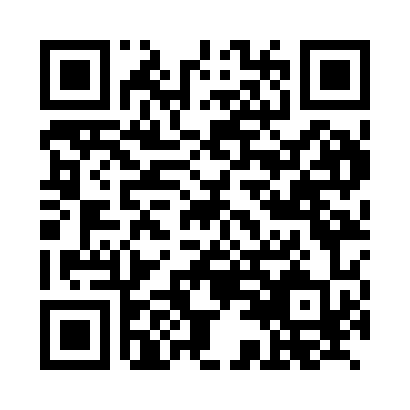 Prayer times for Bochum, North Rhine-Westphalia, GermanyWed 1 May 2024 - Fri 31 May 2024High Latitude Method: Angle Based RulePrayer Calculation Method: Muslim World LeagueAsar Calculation Method: ShafiPrayer times provided by https://www.salahtimes.comDateDayFajrSunriseDhuhrAsrMaghribIsha1Wed3:336:021:285:318:5511:142Thu3:296:001:285:328:5711:173Fri3:255:591:285:328:5811:204Sat3:225:571:285:339:0011:235Sun3:185:551:285:349:0111:266Mon3:145:531:285:349:0311:307Tue3:135:521:285:359:0511:338Wed3:135:501:285:369:0611:359Thu3:125:481:285:369:0811:3510Fri3:115:461:285:379:0911:3611Sat3:115:451:285:389:1111:3712Sun3:105:431:285:389:1211:3713Mon3:095:421:275:399:1411:3814Tue3:095:401:275:399:1611:3915Wed3:085:391:285:409:1711:3916Thu3:085:371:285:419:1811:4017Fri3:075:361:285:419:2011:4018Sat3:075:351:285:429:2111:4119Sun3:065:331:285:429:2311:4220Mon3:065:321:285:439:2411:4221Tue3:055:311:285:439:2611:4322Wed3:055:291:285:449:2711:4423Thu3:045:281:285:449:2811:4424Fri3:045:271:285:459:3011:4525Sat3:035:261:285:459:3111:4626Sun3:035:251:285:469:3211:4627Mon3:035:241:285:469:3311:4728Tue3:025:231:285:479:3511:4729Wed3:025:221:295:479:3611:4830Thu3:025:211:295:489:3711:4831Fri3:025:201:295:489:3811:49